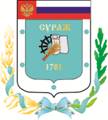 Контрольно-счетная палата Суражского муниципального района243 500, Брянская область, г. Сураж, ул. Ленина, 40  Тел. (48330) 2-11-45, E-mail:c.palata@yandex.ruЗаключениеКонтрольно-счетной палаты Суражского муниципального района на  проект решения Суражского районного Совета народных депутатов «О внесении изменений и дополнений в Решение Суражского районного Совета народных депутатов №286 от 26.12.2017 года «О бюджете муниципального образования «Суражский муниципальный район» на 2018 год и плановый период 2019 и 2020 годов»21 сентября 2018 года                                                                                            г. Сураж1.    Основание для проведения экспертизы: Федеральный закон от 07.02.2011 года  №6-ФЗ «Об общих принципах организации и деятельности контрольно-счетных органов субъектов Российской Федерации и муниципальных образований», ст. 5 Положения «О Контрольно-счетной палате Суражского муниципального района», утвержденного Решением Суражского районного Совета народных депутатов от 26.12.2014 года №59.2.    Цель экспертизы: определение достоверности и обоснованности расходных обязательств бюджета Суражского муниципального района и проекта решения Суражского районного Совета народных депутатов «О внесении изменений и дополнений в Решение Суражского районного Совета народных депутатов №286 от 26.12.2017 года «О бюджете муниципального образования «Суражский муниципальный район» на  2018 год и плановый период 2019 и 2020 годов».3.    Предмет экспертизы: проект решения Суражского районного Совета народных депутатов «О внесении изменений и дополнений в Решение Суражского районного Совета народных депутатов №286 от 26.12.2017 года «О бюджете муниципального образования «Суражский муниципальный район» на  2018 год и плановый период 2019 и 2020 годов», материалы и документы финансово-экономических обоснований указанного проекта в части, касающейся расходных обязательств Суражского муниципального района. Общая частьПроект решения Суражского районного Совета народных депутатов «О внесении изменений и дополнений в Решение Суражского районного Совета народных депутатов №286 от 26.12.2017 года «О бюджете Суражского муниципального района за 2018  год и плановый период 2019 и 2020 годов» (далее – проект Решения), представлен на экспертизу в Контрольно-счетную палату Суражского муниципального района (далее - Контрольно-счетная палата) 18 сентября 2018 года.     С проектом представлена пояснительная записка, все приложения к проекту соответствуют Бюджетному Кодексу.Представленным проектом Решения предлагается изменить основные характеристики бюджета муниципального образования на 2018 год. Проектом Решения вносятся изменения в основные характеристики бюджета на 2018 год,  в том числе:                                                                                                    тыс. рублей- доходы бюджета по сравнению с уточненным бюджетом увеличиваются на сумму 65417,3 тыс. рублей. - расходы бюджета увеличиваются на сумму 65417,3 тыс. рублей.- дефицит бюджета не изменился.С учетом изменений (№294 от 31.01.18г, №319 от 25.05.18г) основные характеристика бюджет 2018 года представлены в таблице:                                                                                       тыс. рублейИзменение доходной части  муниципального бюджета на 2018 годБезвозмездные поступления  от других бюджетов бюджетной системы Российской Федерации увеличиваются на 65417,3 тыс. рублей, в том числе:-Дотации бюджетам муниципальных районов на поддержку мер по обеспечению сбалансированности бюджетов (2 02 15002 05 0000 151) увеличиваются на 12025,4 тыс. рублей;- Субсидии бюджетам муниципальных районов на софинансирование капитальных вложений в объекты муниципальной собственности (2 02 20077 05 0000 151) увеличиваются на 300,0 тыс. рублей;- Субвенции бюджетам муниципальных районов на выплату единовременного пособия при всех формах устройства детей, лишенных родительского попечения (2 02 35260 05 0000 151) увеличиваются на 13,1 тыс. рублей;- Межбюджетные трансферты, передаваемые бюджетам муниципальных районов на создание в субъектах Российской Федерации дополнительных мест для детей в возрасте от 2 месяцев до 3 лет в образовательных организациях, осуществляющих образовательную деятельность по образовательным программам дошкольного образования(2 02 45159 05 0000 151) увеличиваются на 53656,1 тыс. рублей;- Субсидии бюджетам муниципальных районов на софинансирование капитальных вложений в объекты муниципальной собственности (2 02 20077 05 0000 151) уменьшаются на 577,3 тыс. рублей.Изменение расходной части муниципального бюджета на 2018 годПо главному распорядителю бюджетных средств администрации Суражского района (841) расходы увеличатся на 56384,9 тыс. рублей, или на 25,4%:По разделу 01 «Общегосударственные вопросы» бюджетные ассигнования увеличатся на 54,9 тыс. рублей:- 01 13 Другие общегосударственные вопросы +54,9 тыс. рублей- информационное обеспечение деятельности органов местного самоуправления Суражского района.По разделу 04 «Национальная экономика» бюджетные ассигнования уменьшатся на 272,0 тыс. рублей:- 04 05 Сельское хозяйство и рыболовство – 302,0 тыс. рублей Мероприятия по развитию сельского хозяйства - иные субсидии юридическим лицам (кроме некоммерческих организаций), индивидуальным предпринимателям, физическим лицам - производителям товаров, работ, услуг (перераспределение ассигнований в связи с экономией).-04 12 Другие вопросы в области национальной экономики + 30,0тыс. рублей Мероприятия по землеустройству и землепользованию (межевание земельного участка под строительство детского сада).По разделу 05 «Жилищно-коммунальное хозяйство» бюджетные ассигнования уменьшатся на 377,3 тыс. рублей:- 05 02 Коммунальное хозяйство -377,3 тыс. рублей, в том числе:-163,8 тыс. рублей (01 0 32 11270) уменьшение ассигнований по субсидиям на водоснабжение Н.П.Косичи;- 16,0 тыс. рублей (01 0 32 81740) перераспределение ассигнований   с целью уточнения ЦСР  в связи с изменением кода направлений расходов;+8619,8 тыс. рублей (01 0 32 L5670) перераспределение ассигнований   с целью уточнения ЦСР  в связи с изменением кода направлений расходов;-181,9 тыс. рублей (01 0 37 81740) перераспределение ассигнований   с целью уточнения ЦСР  в связи с изменением кода направлений расходов;-413,4 тыс. рублей (01 0 37 L5670) уменьшение ассигнований по субсидиям на газификацию н.п.Садовая;-16,0 тыс. рублей (01 0 37 S1270) перераспределение ассигнований   с целью уточнения ЦСР;+300,0 тыс. рублей (01 0 91 11270) увеличение ассигнований из средств областного бюджета на газификацию ул.Северной в д.Калинки;-8537,8 тыс. рублей (01 0 92 R5670) перераспределение ассигнований   с целью уточнения ЦСР;По разделу 07 «Образование» бюджетные ассигнования увеличатся  на 56946,1 тыс. рублей, на 2019 год +93349,1 тыс. рублей:-07 01 Дошкольное образование +56946,1 тыс. рублей, на 2019 год +93349,1 тыс. рублей, в том числе:+466,0 тыс. рублей (01 0 12 80300) увеличение ассигнований на разработку проектно-сметной документации по детскому садику;+56480,1 тыс. рублей (01 0 19 L1590) увеличение ассигнований из   федерального и областного бюджетов на строительство детского сада -53 656,1т.р. из местного бюджета - 2 824,0 т.р., на 2019 год +93349,1 тыс. рублей.По разделу 10 «Социальная политика» бюджетные ассигнования уменьшатся  на 86,9 тыс. рублей:-10 01 Пенсионное обеспечение -100,0 тыс. рублей (01 0 42 82450 ) перераспределение ассигнований в связи с экономией.-10 03 Социальное обеспечение населения -1291,1 тыс. рублей (01 0 16 R4970) перераспределение ассигнований   с целью уточнения ЦСР;+1291,1 тыс. рублей (01 0 16 L4970) перераспределение ассигнований   с целью уточнения ЦСР;-10 04 Охрана семьи и детства +13,1 тыс. рублей дополнительные средства субвенции из федерального бюджета.По разделу 11 «Физическая культура и спорт» бюджетные ассигнования увеличатся  на 120,0 тыс. рублей:- 11 05 Другие вопросы в области физической культуры и спорта +120,0 тыс. рублей, в том числе:+7,4 тыс. рублей (01 0 40 82300) увеличение ассигнований на питание спортсменов;+112,6 тыс. рублей (01 0 40 82300) увеличение ассигнований за обследование металоконструкции  ФОК.По главному распорядителю бюджетных средств администрации Суражского района (842) расходы увеличатся на 6800,0 тыс. рублей, или на 90,0%:По разделу 14 «Межбюджетные трансферты общего характера бюджетам бюджетной системы Российской Федерации» бюджетные ассигнования увеличатся  на 6800,0 тыс. рублей:-14 02 Иные дотации +6800,0 тыс. рублей (02 0 16 83020 ) увеличение ассигнований для Суражского городского поселения на строительство дорог ремонт автомобильных дорог по ул.Пионерская и по ул.Садовая.По главному распорядителю бюджетных средств администрации Суражского района (850) расходы увеличатся на 2232,4 тыс. рублей, или на 1,0%:-07 02 Общее образование 2092,4 тыс. рублей (03 0 12 80310) увеличение ассгнований на ремонт туалетов в Душатиснской СОШ-385 366,00р,на уплату взносов по обязательному социальному страхованию -1 706 994,11;-07 03 Дополнительное образование детей +140,0 тыс. рублей (03 0 12 80320) увеличение ассгнование на приобретние спортивной формы для детско-юношеской спортивной школы;- 07 09 Другие вопросы в области образования - перераспределение ассигнований:-118,0 тыс. рублей (03 0 11 80720 129)  экономия средств по начислениям на выплаты по оплате труда;+118,0 тыс. рублей (03 0 11 80720 831) увеличение бюджетных в связи с необходимостью выплат по исполнительным листам.По главному распорядителю бюджетных средств администрации Суражского района (843) перераспределение расходов:-01 06 Руководство и управление в сфере установленных функций органов  местного самоуправления: +2,0 тыс. рублей (70 0 00 80040 831) Увеличение бюджетных в связи с необходимостью выплат по исполнительным листам;-2,0 тыс. рублей (70 0 00 80040 852) Перераспределение ассигнований в связи с экономией;+0,15 тыс. рублей (70 0 00 80040) увеличение бюджетных в связи с необходимостью уплаты налога;-0,15 тыс. рублей (70 0 00 80050) перераспределение ассигнований в связи с экономией.Изменение ассигнований на реализацию муниципальных программ                                                                                                   Тыс. рублейНепрограммные расходы согласно проекту решения не изменяются.   Дефицит бюджета муниципального образования и источники его финансированияС внесением  изменений дефицит бюджета Суражского муниципального района не изменился и составил 2270,3 тыс. рублей.Источниками внутреннего финансового дефицита являются остатки средств на счетах по учету средств бюджета на начало финансового года.Выводы:По итогам экспертизы проекта решения Суражского районного Совета народных депутатов «О внесении изменений в Решение Суражского районного Совета народных депутатов №286 от 26.12.2017 года «О бюджете муниципального образования «Суражский муниципальный район» на 2018 год и плановый период 2019 и 2020 годов» замечания и предложения отсутствуют.Предложения:Контрольно-счетная палата Суражского муниципального района предлагает Суражскому районному Совету народных депутатов принять решение «О внесении изменений и дополнений в Решение Суражского районного Совета народных депутатов от 26.12.2017 года №286 «О бюджете муниципального образования «Суражский муниципальный район» на 2018 год и плановый период 2019 и 2020 годов».Председатель Контрольно-счетной палатыСуражского муниципального района                                                      Н.В. Жидкова2018 годДоходы бюджета+65 994 604,65Доходы бюджета-577 306,14Расходы бюджета+78 431 150,77Расходы бюджета-13 013 852,262018 годДоходы бюджета518212,9 Расходы бюджета520483,2Дефицит (профицит)-2270,3Наименование№Бюджетные ассигнования на 2018 годБюджетные ассигнования на 2018 годОтклонения(%)Наименование№Решение о бюджете от26.12.2017 №286 (в ред. №294 от 31.01.18г, №319 от 25.05.18г)Согласно представ ленного проектаОтклонения(%)«Реализация полномочий администрации Суражского района на 2018-2020 годы»01221949,7278334,656384,925,4«Управление муниципальными финансами Суражского района на 2018-2020 годы»027553,214353,26800,090,0«Развитие образования Суражского района на 2018-2020 годы»03222031,3224263,72232,41,0«Управление муниципальной собственностью Суражского района на 2018-2020 годы»042602,52602,50,00Итого:454136,7519554,065417,314,4